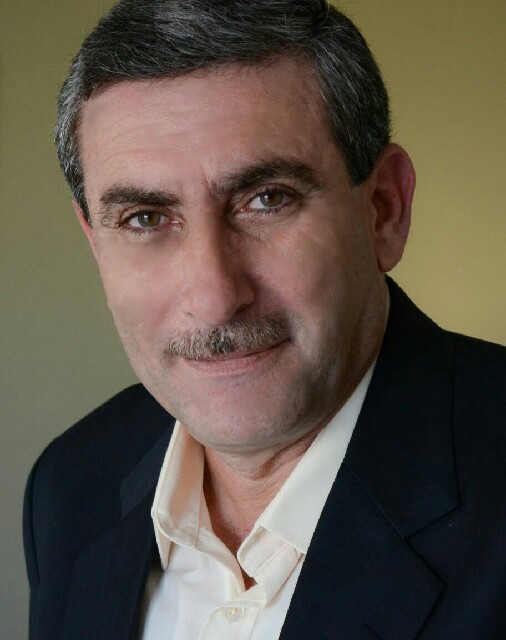 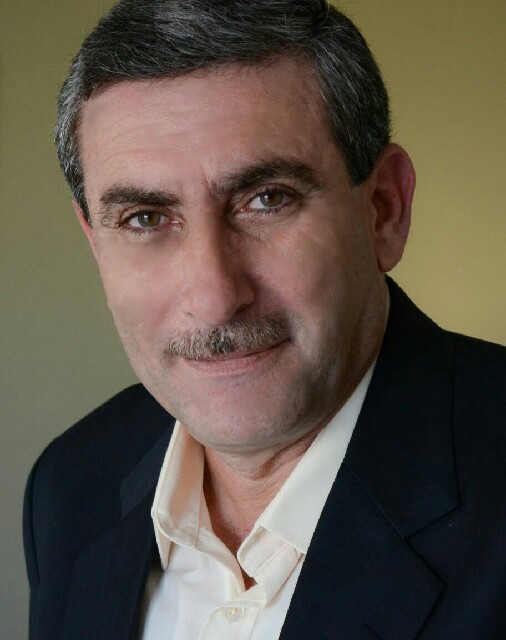 Practical Experience in Saudi Arabia (2003 up to date)Practical Experience in Syria:                                  Kind Regards...Organization 1UNITED for Civil Constructions – Riyadh ( 21-Dec. 2014- 2018)Designation & Project’s DescriptionProject Manager:                                                                                                                          Construction of Water Pump Station with Two Strategic Steel tanks (80meters/Diameter, 16 meter height) with related Lines &Buildings,                                               Al Baha Area.    Client: National Water Company.                                                                                                                              Projects Manager:                                                                                                                                              Construction Two Building’s projects (Social Protection Unit & Guest House) of new eight buildings with total building area of 13,630 m2, Geo-technical, Construction& Finishing, Sites Development including infrastructure, Riyadh. Client: Ministry of Social Affairs.Organization 2ABB Group (Oct.-2006 to Dec. 2014)1. Duration-ABB21-May 2013 up  to 20 Dec. 2014Designation & Project’s DescriptionProjects Manager:                                                                                                                                               Construction& finishing of new Three Sub-Stations, included of GIS & Control Precast buildings and Gantry area connected with Transmission Lines, at Abha, Jezan& Najran. Client: Saudi NG                                                                                                                                           2.Duration-ABB01-August 2012 to 20- May 2013Designation & Project’s DescriptionProject Manager:                                                                                                                                                                Construction& finishing of Jubail Sub-Station, included of GIS & Control Precast buildings and Gantry area connected with Transmission Lines, at Dammam- Jubail.                                                                                                                                   Client: Saudi Electricity Company/NG3.Duration-ABB01- Nov.2010- to Jan.2011Designation & Project’s DescriptionProject Manager:                                                                                                                          Construction& finishing of Al-Fakhriyah Sub-Station, included of GIS & Control buildings and Gantry area connected with Transmission Lines, at Dammam.                                                                                                                                                     Client: Saudi Electricity Company4.Duration-ABB01-June 2009 to 31 Oct. 2010Designation & Project’s DescriptionProject Manager:                                                                                                                                                                  Construction& finishing of Qurayyah Sub-Station, included of GIS & Control Precast buildings, Gantry area connected with Transmission Lines and Gas Insulated Lines, at Al Khobar. Client: Saudi Electricity Company                                                                                                                               5.Duration-ABB01-Aug. 2008 to 30 May-2009Designation & Project’s DescriptionSenior Site Manager:                                                                                                                         Construction& finishing Extension of Two Sub-Stations Sakaka A& B, included of Control buildings and Gantry area, at Sakaka. Client: Saudi Electricity Company                                                                                   6.Duration- ABB01-Feb.2007 to 31 July-2008Designation & Project’s DescriptionSenior Site Manager:                                                                                                                              Construction of Two Sub-Station (Qurayyah& Half-moon), included of GIS & Control buildings and Gantry area connected with Transmission Lines and Gas Insulated Lines Station, at Al Khobar. Client: Saudi Electricity Company.                                                                                                        7.Duration -ABB01-Oct.2006 to 31 Jan-2007Designation & Project’s DescriptionSite Manager:                                                                                                                                                                                                        Geotechnical works, Construction& Finishing Sub-Station (Ahad Al-Masaarha), included of GIS & Control buildings and Gantry area, at Jezan.                                                       Client: Saudi Electricity CompanyOrganization 3 SELCOP – Saudi Electrical Contracting Co. (Feb. 2003 to 30 Sept. 2006)Designation & Project’s DescriptionRegional Manager:                                                                                                                               Leading the projects for Civil Designing and Execution work of Electrical Distribution Lines and Transformers with Related Civil works, at Assir, Tehama & Bisha Areas.  Client: Saudi Electricity Company.                                                                                                                                                  Responsibilities in the projects mentioned aboveResponsibilities in the projects mentioned aboveTo manage Construction& Infrastructures activities at all stages of the project.To manage project schedule to all participants of the project.Progress Monitoring and Progress reporting to Client/Consultant as well as to Company Management.To manage Procurement schedules and monitor procurement progress for prompt delivery of materials and supplies.To ensure that the Safety requirements are carried out in compliance with Company and Client standards.To organize required quality& inspections by Client/Consultant and maintain proper record of Quality verification documents.To manage Construction& Infrastructures activities at all stages of the project.To manage project schedule to all participants of the project.Progress Monitoring and Progress reporting to Client/Consultant as well as to Company Management.To manage Procurement schedules and monitor procurement progress for prompt delivery of materials and supplies.To ensure that the Safety requirements are carried out in compliance with Company and Client standards.To organize required quality& inspections by Client/Consultant and maintain proper record of Quality verification documents.Organization 4Al Rayan Engineering Office (May  1993 to Jan. 2003)Designation & Project’s Description	Owner & Director of my Office,                                                                                                                       Civil designing/Consulting and Execution for various types of Buildings and Schools Including Different Contracting works.Organization 5DIRECTORATE OF National TECHNICAL SERVICES (1985 to 1993)Designation & Project’s Description	Project Engineer,                                                                                                                                   Construction& Finishing Activities for different projects in Syria: Hospitals Buildings, Schools, Roads, Bridges & AL ZOLOF Dam at all stages, and Preparing Technical Specifications and Breakdown Lists.Computer Literacy:	MS ProjectMS Office (Word, Excel)AutoCAD.ABB Pirs. (Project Information Retrieval System) and Lotus Notes.Personal Profile:     Place& Date of birth :    Venezuela, 1959     Nationality:                      Syria, Venezuela
     Permanent resident in:  Saudi Arabia
     Status :                               MarriedProfessional References:1). Mr. Ali Al-Khairi, Saudi Arabia – NG- Transmission, Overall Projects Manager,    (Mob: 0500405511)2) Mr. Winston Gianella, BAHRAIN – ABB Project Manager, (Mob:039956733)